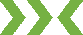 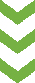 Antrag an die StammesversammlungAntrag [Nummer ergänzen]Vorgelegt am [Datum ergänzen]Antragsgegenstand: Antragsstellende: Die Stammesversammlung möge beschließen: Begründung: 